ТОГБОУ «Школа-интернат для обучающихся с ограниченными возможностями здоровья»Классного часаИгра «В мире профессий»(для слабослышащих обучающихся 2 класса)Разработала:М.Ю.Долгушина, учитель начальных классов,                 учитель-дефектологТамбов, 2023Цель: расширение  знания  обучающихся о  многообразии профессий.Задачи:Образовательные:- закреплять полученных знаний в практической деятельности;- закреплять умение исследовать и группировать предметы по признакам;- осуществлять взаимосвязь личного опыта с окружающим миром.Развивающие:- развивать  умение логически мыслить и делать выводы; - углублять знания обучающихся по профессиям;- продолжать формировать навыки правильной речи.Воспитательные:- способствовать воспитанию уважительного отношения к людям разных профессий;- развивать чувство коллективизма и толерантности;- формировать умение работать в группе и вести диалог со сверстниками.Ход и содержание урока занятиядеятельность учителя и учеников.Ход и содержание урока занятиядеятельность учителя и учеников.Мотивация учащихсяУчитель приветствует учеников, нацеливает на занятие и включение в активную деятельность на уроке.  Описание этапов занятияI. Вводная часть.Объявление темы занятия и цели занятия.  Обучающиеся отгадывают тему занятия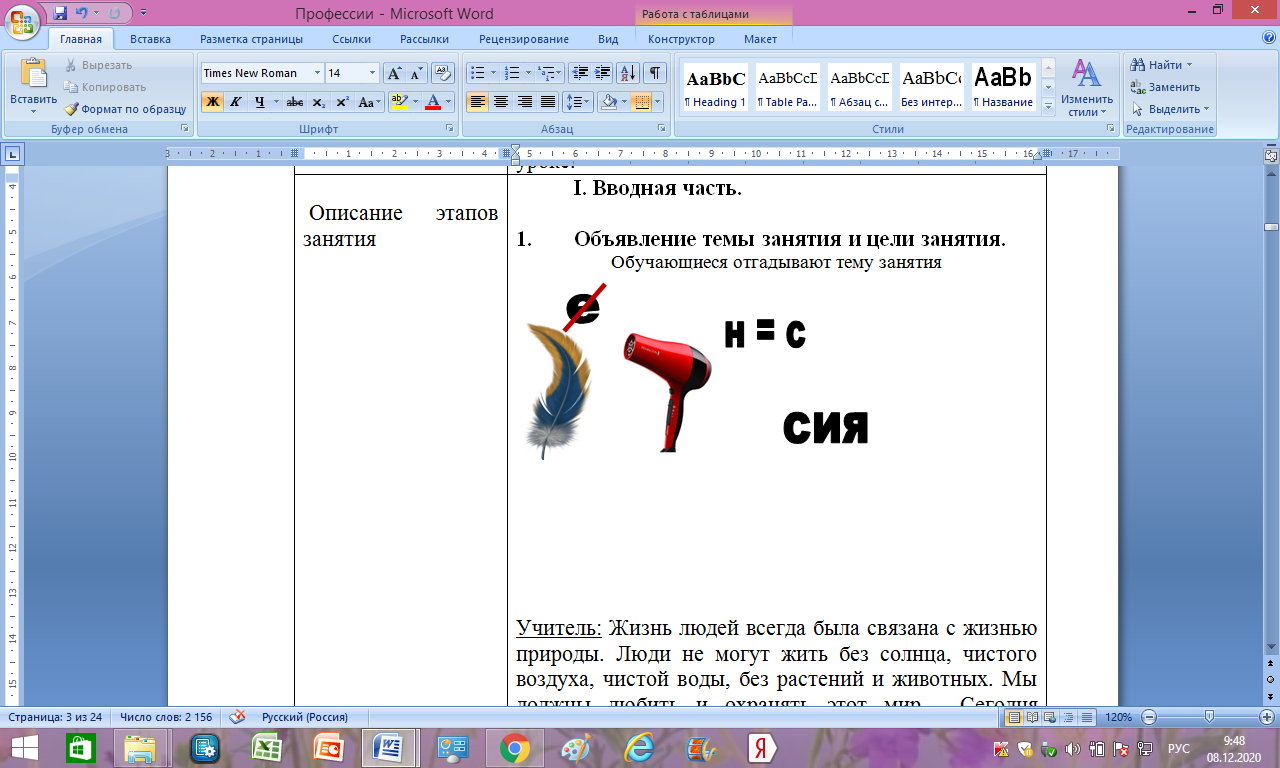         Учитель: В мире существует очень много профессий. Жизнь людей всегда была связана с деятельностью. Люди не могут жить без труда.О труде множество стихов, загадок, пословиц и поговорок.Сегодня мы поговорим будем играть и узнаем о многообразии мира профессий и их значении в нашей жизни. Объяснение правил игры. У нас будет две команды. Задание выполняет каждая команда. На вопросы  отвечает та команда, которая  поднимет первой сигнальную карточку.  Игра состоит  из 12 вопросов. Среди этих  вопросов есть   «Блиц вопрос»». «Блиц вопрос состоит из нескольких вопросов. Тему и номер вопроса выбирают команды по очереди. За правильный ответ получаете фишку с баллами.   (Сопряженное чтение  тем игры).II. Основная часть.Начинаем игру. Будьте  внимательны, при ответах говорите  внятно, чётко.Тема «Пословицы»Вопрос 1Собери  пословицу из слов.Труд, всё, и, терпенье, перетрут.Вопрос 2Вставь пропущенное слово.Труд человека кормит, а … портит.Вопрос 3Закончи пословицы https://learningapps.org/6074637 Вопрос 4Распредели пословицы  https://learningapps.org/17195922 Тема «Отгадай профессию»Вопрос 1Он учит буквы складывать, считать,
Цветы растить и бабочек ловить,
На всё смотреть и всё запоминать,
И всё родное, родину любить. (учитель)Вопрос 2Блиц-опросКто на пожары приезжает, огонь водою заливает?Кто вылечит от всех болезней и знает, что кому полезней?Кто прибьет вам каблучок и замочек вставит в сапожок?За порядком кто следит, хулиганить не велит?Вопрос 3 Выполни задание https://learningapps.org/10745911          Вопрос 4Собери пазлыhttps://www.jigsawplanet.com/?rc=play&pid=1d1dcc478b7c Тема «Старинные профессии»Вопрос 1 «Собери слово»Нрьавоз (Звонарь)Учитель: Звонарь — человек, который звонит в колокола. В Древней Руси колокола были небольшими, для громких звуков-оповещений чаще использовали «било» — деревянную или металлическую доску, по которой ударяли молотком. Вопрос 2Установи соответствие (Работа со словарем)  Учитель: Мир меняется, а вместе с ним меняются и профессии.  Развивается наука, техника. Человек перестает заниматься тяжелым трудом. Есть профессии, которые устарели или уже забыты. Но еще 100 лет назад невозможно было представить без них  жизнь. Предлагаю познакомиться с такими профессиями. Ребята, вы выбираете карточку и находите значение слова в словаре. Потом я вам дам карточку и вы установите соответствие.Установление соответствия:Тема «Известные профессии»Вопрос 3Реши кроссворд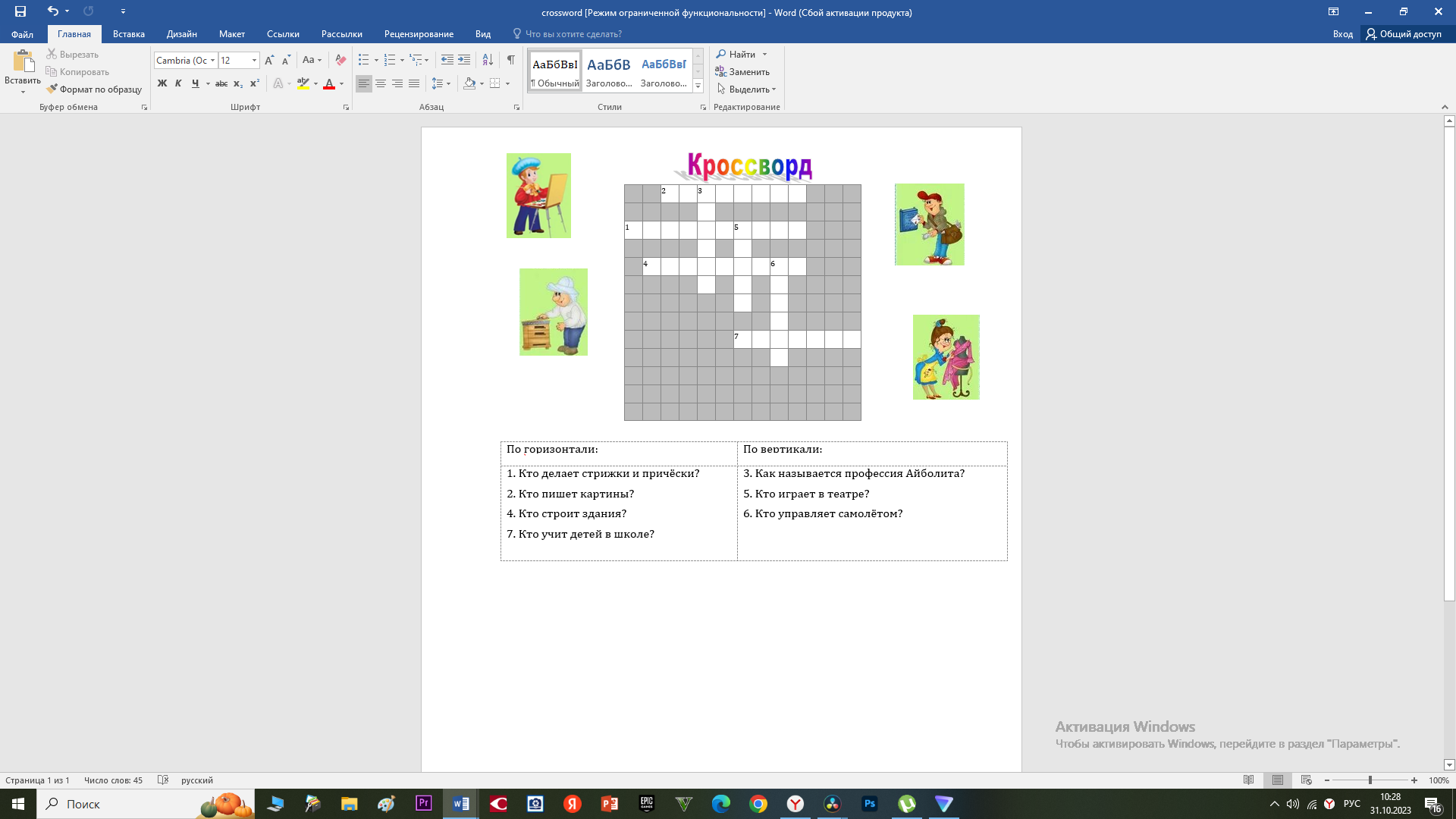 Вопрос 4Блиц опрос Правила движенияЗнает без сомнения.Вмиг заводит он мотор,На машине мчит... (шофер) Кто плывет на кораблеК неизведанной земле?Весельчак он и добряк.Как зовут его? (моряк)Гвозди, топоры, пила,Стружек целая гора.Это трудится работник —Делает нам стулья... (плотник)На витрине все продукты:Овощи, орехи, фрукты.Помидор и огурецПредлагает... (продавец)III. Рефлексия. Участники команд подсчитывают заработанные баллы. IV. Подведение итогов. Команда-победительница получает призы.  Все участники занятия угощаются конфетами. Учитель благодарит всех обучающихся за активное участие в мероприятии.